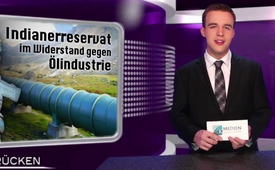 Indianerreservat im Widerstand gegen Ölindustrie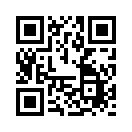 Die Dakota Access Pipeline Company betreibt den Bau einer strategischen Verbindungspipeline für Rohöl durch ein Indianerreservat in North Dakota /USA. Die Ölpipeline soll durch den Missouri-River verlegt werden, deshalb sehen die Ureinwohner ihre Lebensgrundlage, insbesondere den Schutz des Trinkwassers, in Gefahr.Die Dakota Access Pipeline Company betreibt den Bau einer strategischen Verbindungspipeline für Rohöl durch ein Indianerreservat in North Dakota /USA. Die Ölpipeline soll durch den Missouri-River verlegt werden, deshalb sehen die Ureinwohner ihre Lebensgrundlage, insbesondere den Schutz des Trinkwassers, in Gefahr. Jack Dalrymple, Gouverneur dieses US-Staates, ließ nach monatelangem friedlichem Widerstand der Pipelinegegner die staatliche Nationalgarde gegen die protestierenden Ureinwohner aufmarschieren. Es kam zu Massenfestnahmen und zu einer regelrechten Militarisierung des Protestgebietes. Eine beauftragte britische Sicherheitsfirma setzte sogar Kampfhunde und Tränengas gegen friedlich Protestierende ein. Solidarität kommt jedoch vermehrt aus aller Welt und wird von den indigenen Stammesführern ausdrücklich erbeten. Eine persönliche Protestmail kann direkt an den Gouverneur von North Dakota gesendet werden, um den uneingeschränkten Schutz für die Einwohner der Standing Rock Sioux Reservation einzufordern.
Email: governor@state.nd.us
web: www.governor.nd.gov/contact-us
Twitter: https://twitter.com/ndgovdalrymplevon ham.Quellen:http://awarenessact.com/breaking-north-dakota-governor-activates-national-guard-against-pipeline-protest/
http://www.youtube.com/watch?v=WwqThAuewI8
http://www.faz.net/aktuell/politik/ausland/amerika/pipeline-north-dakota-80-festnahmen-bei-protest-14494034.htmlDas könnte Sie auch interessieren:---Kla.TV – Die anderen Nachrichten ... frei – unabhängig – unzensiert ...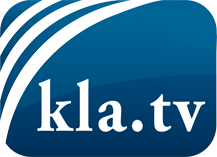 was die Medien nicht verschweigen sollten ...wenig Gehörtes vom Volk, für das Volk ...tägliche News ab 19:45 Uhr auf www.kla.tvDranbleiben lohnt sich!Kostenloses Abonnement mit wöchentlichen News per E-Mail erhalten Sie unter: www.kla.tv/aboSicherheitshinweis:Gegenstimmen werden leider immer weiter zensiert und unterdrückt. Solange wir nicht gemäß den Interessen und Ideologien der Systempresse berichten, müssen wir jederzeit damit rechnen, dass Vorwände gesucht werden, um Kla.TV zu sperren oder zu schaden.Vernetzen Sie sich darum heute noch internetunabhängig!
Klicken Sie hier: www.kla.tv/vernetzungLizenz:    Creative Commons-Lizenz mit Namensnennung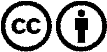 Verbreitung und Wiederaufbereitung ist mit Namensnennung erwünscht! Das Material darf jedoch nicht aus dem Kontext gerissen präsentiert werden. Mit öffentlichen Geldern (GEZ, Serafe, GIS, ...) finanzierte Institutionen ist die Verwendung ohne Rückfrage untersagt. Verstöße können strafrechtlich verfolgt werden.